附件1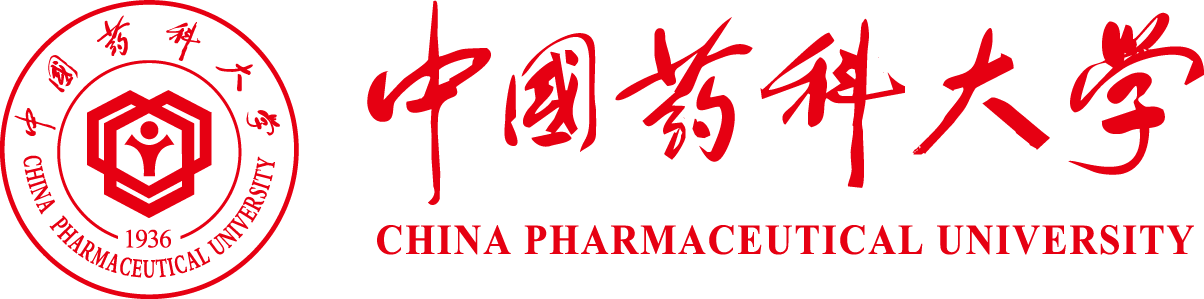 启智润心科研实践项目（药学本博贯通强基拔尖实验班试用）立项书项目名称                                                 项目负责人                                               导    师                                                 立项时间                                                 孟目的学院制表二〇二三 年 二 月项目概况项目名称项目概况研究领域起止时间学生负责人姓名性别学号联系电话学生负责人导师具体指导教师电子信箱其他成员姓名学号联系方式电子邮箱电子邮箱具体分工具体分工签字12一、立项依据（包括项目来源，研究意义，国内外研究现状、水平和发展趋势等）一、立项依据（包括项目来源，研究意义，国内外研究现状、水平和发展趋势等）一、立项依据（包括项目来源，研究意义，国内外研究现状、水平和发展趋势等）一、立项依据（包括项目来源，研究意义，国内外研究现状、水平和发展趋势等）一、立项依据（包括项目来源，研究意义，国内外研究现状、水平和发展趋势等）一、立项依据（包括项目来源，研究意义，国内外研究现状、水平和发展趋势等）一、立项依据（包括项目来源，研究意义，国内外研究现状、水平和发展趋势等）一、立项依据（包括项目来源，研究意义，国内外研究现状、水平和发展趋势等）一、立项依据（包括项目来源，研究意义，国内外研究现状、水平和发展趋势等）二、研究目标、研究内容和拟解决的主要问题二、研究目标、研究内容和拟解决的主要问题二、研究目标、研究内容和拟解决的主要问题二、研究目标、研究内容和拟解决的主要问题二、研究目标、研究内容和拟解决的主要问题二、研究目标、研究内容和拟解决的主要问题二、研究目标、研究内容和拟解决的主要问题二、研究目标、研究内容和拟解决的主要问题二、研究目标、研究内容和拟解决的主要问题三、项目的研究思路与方法、路线、方案，含创新性及其可行性分析三、项目的研究思路与方法、路线、方案，含创新性及其可行性分析三、项目的研究思路与方法、路线、方案，含创新性及其可行性分析三、项目的研究思路与方法、路线、方案，含创新性及其可行性分析三、项目的研究思路与方法、路线、方案，含创新性及其可行性分析三、项目的研究思路与方法、路线、方案，含创新性及其可行性分析三、项目的研究思路与方法、路线、方案，含创新性及其可行性分析三、项目的研究思路与方法、路线、方案，含创新性及其可行性分析三、项目的研究思路与方法、路线、方案，含创新性及其可行性分析四、研究工作的总体安排及进度四、研究工作的总体安排及进度四、研究工作的总体安排及进度四、研究工作的总体安排及进度四、研究工作的总体安排及进度四、研究工作的总体安排及进度四、研究工作的总体安排及进度四、研究工作的总体安排及进度四、研究工作的总体安排及进度五、研究工作的预期成果及成果提交形式五、研究工作的预期成果及成果提交形式五、研究工作的预期成果及成果提交形式五、研究工作的预期成果及成果提交形式五、研究工作的预期成果及成果提交形式五、研究工作的预期成果及成果提交形式五、研究工作的预期成果及成果提交形式五、研究工作的预期成果及成果提交形式五、研究工作的预期成果及成果提交形式六、研究基础和工作条件（申请人与项目成员承担或参与的项目情况；现有的主要仪器设备、研究技术及协作条件等）六、研究基础和工作条件（申请人与项目成员承担或参与的项目情况；现有的主要仪器设备、研究技术及协作条件等）六、研究基础和工作条件（申请人与项目成员承担或参与的项目情况；现有的主要仪器设备、研究技术及协作条件等）六、研究基础和工作条件（申请人与项目成员承担或参与的项目情况；现有的主要仪器设备、研究技术及协作条件等）六、研究基础和工作条件（申请人与项目成员承担或参与的项目情况；现有的主要仪器设备、研究技术及协作条件等）六、研究基础和工作条件（申请人与项目成员承担或参与的项目情况；现有的主要仪器设备、研究技术及协作条件等）六、研究基础和工作条件（申请人与项目成员承担或参与的项目情况；现有的主要仪器设备、研究技术及协作条件等）六、研究基础和工作条件（申请人与项目成员承担或参与的项目情况；现有的主要仪器设备、研究技术及协作条件等）六、研究基础和工作条件（申请人与项目成员承担或参与的项目情况；现有的主要仪器设备、研究技术及协作条件等）七、经费概算（单位：万元）七、经费概算（单位：万元）七、经费概算（单位：万元）七、经费概算（单位：万元）支 出 项 目金  额  根  据  及  理  由  根  据  及  理  由合    计八、申请者承诺申请人保证上述内容的真实性。                                                   学生负责人签名 ：                                                       年    月    日  八、申请者承诺申请人保证上述内容的真实性。                                                   学生负责人签名 ：                                                       年    月    日  八、申请者承诺申请人保证上述内容的真实性。                                                   学生负责人签名 ：                                                       年    月    日  九、导师推荐意见        导师签名 ：                                                   年  月   日九、导师推荐意见        导师签名 ：                                                   年  月   日九、导师推荐意见        导师签名 ：                                                   年  月   日十、学院审核意见                                                   （学院公章）                                                      年    月    日十、学院审核意见                                                   （学院公章）                                                      年    月    日十、学院审核意见                                                   （学院公章）                                                      年    月    日